Calling ALL St. Linus Alumns!Classes of 1959-2018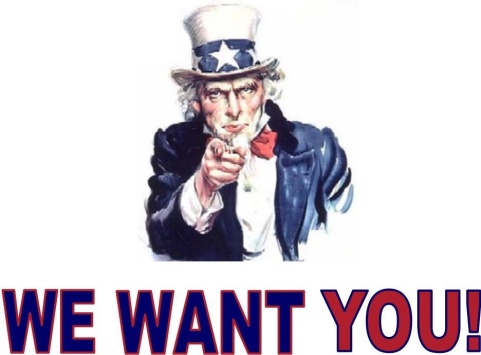 We are updating our records and want to make sure we are in touch with as many alumns as possible.  We would love to see you at events, keep you posted about your classmates and help you organize a reunion!  Fill out the information below and drop in the collection basket, the rectory or school.  You can also email all your info to Jamie Spirakes at jspirakes@hotmail.comName _________________________Address _____________________________________________________________________________Phone #__________________________________Email address________________________________Year of Graduation____________________